Муниципальное бюджетное общеобразовательное учреждениеАлтайская средняя общеобразовательная школа №5Учебно-методическое исследованиеТема: «Самоанализ результатов реализации ФГОС НОО в МБОУ АСОШ №5 Алтайского района Алтайского края»   Подготовила:                                                                                                       Леушина И.С. – зам. директора по УРс. Алтайское, 2013Самоанализ результатов реализации ФГОС НОО в МБОУ АСОШ №5 Алтайского района Алтайского краяМуниципальное бюджетное общеобразовательное учреждение Алтайская средняя общеобразовательная школа №5 Алтайского района Алтайского края.Пилотный класс – 4а (по итогам педсовета №11 от 29.05.2013 г. о переводе учащихся 1-8,10 классов); количество учащихся – 28; классный руководитель – Кузнецова Светлана Павловна (программа обучения «Перспективная начальная школа»).Организация мониторинга ориентируется на основные аспекты качества образования: качество результата, качество условий (программно-методические, материально-технические, кадровые, информационно-технические, организационные и др.), качество процессов. Для того чтобы объективно оценить данные области мониторинга, необходимо дать полную характеристику аспектам качества образования.Качество условийА) Кадровые:характеристика педагогических кадров на начальной ступени (соответствие педагогов современным требованиям - образование, аттестация, курсы повышения квалификации, наличие наград, званий, участие  в конкурсах ПНП «Образование» и т.д.);успеваемость, качество и степень обученности;достижения учащихся в интеллектуальной сфере.Модернизация образования и принятие нового федерального образовательного стандарта второго поколения предполагают изменения в образовательном пространстве школы, которые требуют от педагогов существенной корректировки профессионально-ценностной позиции, освоения нового содержания образования, изменений в организации образовательного процесса в начальной школе.В связи с этим возникает необходимость в освоении учителями начальных классов способов проектирования образовательного процесса, соответствующего требованиям новых образовательных стандартов. Необходимо четко представлять, что такое ключевые компетентности, образовательная программа, внеурочная образовательная деятельность, качество образования, социальный опыт, компетентностный подход, мониторинг учебных и внеучебных достижений младших школьников, предметная грамотность и т.д. Наша школа имеет достаточно высокий уровень соответствия условиям организации образовательного процесса в начальной школе современным требованиям, предъявляемым к качеству начального образования. Количество классов комплектов начальной ступени в 2012-2013 учебном году составило – 11, руководство которыми осуществляет 11 учителей начального звена, кроме того, в начальной школе работают три педагога иностранного языка (немецкого/английского), три педагога физической культуры и один учитель музыки; помощь в организации образовательного процесса также оказывают два воспитателя группы продлённого дня, логопед и старший вожатый. Всего в начальной школе работает 18 учителей и 4 педагогических работника, из них имеют следующие награды и звания: «Почетный работник  образования» – 1 чел.Отличник народного образования – 1 чел.Звание «Заслуженный учитель России» - 1 чел.Звание «Ветеран труда» - 2 чел.Победитель конкурса ПНПО лучших учителей РФ – 3 чел.  Почётная грамота Управления Алтайского края по образованию и молодёжной политики – 4 чел.Кадровое обеспечение начальной школыпо образовательному цензу по квалификационной категориипо повышению уровня квалификации В период с 2008-2012гг. уровень прохождения педагогами начального звена курсов повышения квалификации – 100%. Средний возраст педагогических работников – до 45 лет.Б) Программно-методические В 2012-2013 учебном году педагогический коллектив школы реализовывал Учебный план, разработанный на основе Базисного учебного плана общеобразовательных учреждений Российской Федерации, утвержденного приказом Министерства образования Российской Федерации от 09.03.2004 г.  № 1312 для 3-х, 4-х классов; а для 1-х, 2-х, 3а кл. в ред. Приказов Минобрнауки РФ от 20.08.2008 N 241, от 30.08.2010 N 889.      Учебный план школы состоял из предметов базисного и вариативного компонентов, что позволило создать оптимальный уровень общей учебной нагрузки учащихся. На каждой ступени обучения в учебном плане сохранялось в необходимом объеме содержание, являющееся обязательным для обеспечения базового стандарта образования. Учебный план удовлетворял потребности  учащихся всех возрастных групп, предоставлял возможность изучать предметы, как на базовом, так и расширенном уровне.           На первой ступени обучения внимание уделялось формированию навыков учебной деятельности, на овладение учащимися устойчивой речевой письменной и математической грамотностью, на воспитание культуры речи и общения, поэтому базовая часть учебного плана включала обязательный набор предметов, соответствующих стандартам и обеспечивалась  типовыми программами для начальной школы.Особенности образования первой ступени:Классы  по внедрению нового государственного образовательного стандарта – 1А, 1Б, 1В, 1Г, 2А, 2Б, 3А;Школа России 1А, 1Б, 1В, 1Г, 2Б, 3Б, 4А, 4Б;Перспективная начальная школа  2А, 3А.В) Материально-техническиеВ школе созданы все условия для осуществления учебно-воспитательного процесса: оптимальные санитарно-гигиенические условия процесса обучения (температурный, световой режим, режим подачи питьевой воды и т.д.); комфортные санитарно - бытовые условия (наличие оборудованного гардероба, туалетов, мест личной гигиены и т.д.). Благодаря реализации ФГОС начального общего образования в школу поступило дополнительное оборудование: перворобот, ноутбуки, проекторы, интерактивные приставки, принтер, МФУ, лабораторное оборудование, обновлена мебель в классах, работающих по новым стандартам.Занятия обучающихся проводятся в первую смену, в кабинете 1-4х классов имеются компьютеры, мультимедийная установка, все кабинеты начальных классов  располагаются на первом этаже, в школе есть столовая, в которой организовано  двухразовое питание школьников.       Для организации образовательной деятельности школа располагает спортивным залом, спортивной площадкой, катком, библиотекой, школьным музеем, кабинетом информатики, мультимедийным кабинетом, где  имеются  компьютеры, подключенные к сети Интернет, проектор, экран, интерактивная доска, музыкальные инструменты, кукольный театр и мн.др.Г) Информационное обеспечение осуществляется через родительские собрания, школьный сайт, методическую службу школы.По итогам 2012-2013 учебного года на младшей ступени обучалось 217 учеников, аттестовывались учащиеся 2-4 классов, в которых обучалось 141 ученик; из них на «отлично» закончили – 12 учащихся, на «хорошо» – 80, с одной тройкой – 12.	Успеваемость 2-4 классов составила – 99,5%, качество знаний – 66%. Для коллективов, обучающихся по новым стандартам, успеваемость по итогам года – 100%, качество знаний во 2 а – 65 %, 2б – 54%, 3а – 93%; первые классы – безотметочная система оценивания. Мониторинг  качества преподавания учебных дисциплин показал, что уровень преподавания в начальной школе достаточно высок (66 %), это выше среднего показателя качества знаний на начальной ступени по Алтайскому краю на 13% (53%).В школе по новым образовательным стандартам в 2012-2013 уч.г. обучалось семь классов начальной школы: 1а (Кириллова Т.В.), 1б (Шадринцева О.А.), 1в (Иванищева Л.А.), 1г (Кошева И.А.), 2а (Огнева Т.Г.), 2б (Нагайцева О.И.), 3а (Кузнецова С.П.). Основная общеобразовательная программа начального общего образования школы соответствует требованиям ФГОС.Ежегодно, в конце учебного года проводится самоанализ деятельности школы в рамках введения ФГОС.Предмет самоанализа:сформированность универсальных учебных действий; качество внеурочной деятельности;  основная образовательная программа, а также условия её реализации.Для оценки УУД в представленных классах были проведены комплексные письменные работы, позволяющие оценить уровень сформированности важнейших предметных аспектов обучения и компетентность ребёнка в решении разнообразных проблем, кроме того данный вид работы осуществляет оценку успешности и эффективности деятельности школы, муниципальной и краевой системы образования.В начале сентября ежегодно в 1-х классах проводятся  входные диагностики, которые направлены на выявление состояния зрительного восприятия, мелкой моторики руки, пространственного восприятия, умения ориентироваться на плоскости, фонематического слуха и фонематического восприятия.	В конце учебного года (в апреле) ежегодно проводится интегрированная проверочная работа для классов, обучающихся по новым стандартам. Итоговая комплексная  работа состоит из двух частей – основной и дополнительной. В основной части работы задания направленны на оценку сформированности действий и понятий, которые служат опорой для дальнейшего обучения. В работу включены задания по русскому языку, чтению, математике и окружающему миру. В дополнительной части задания имеют более высокую сложность, их выполнение требует самостоятельного решения и более активного привлечения личного опыта ребёнка, важно также заметить, что выполнение учащимися дополнительной части было необязательно, на добровольной основе, но приступили к выполнению все.В основу мониторинга были положены методические рекомендации «Динамика формирования универсальных учебных действий младших школьников», разработанные Н.Г. Калашниковой и М.Г. Никитиной с целью создания системы педагогической диагностики в соответствии с требованиями ФГОС уровня и динамики формирования у младших школьников умений самостоятельной учебной деятельности. 	В качестве основных объектов изучения и оценивания эффективности обучения младших школьников были рассмотрены компоненты учебной деятельности:мотивация учения;умение принимать (конструировать) учебную задачу, ставить цель действия, деятельности в целом;планирование процесса решения учебной задачи;умение реализовать план, включающее организационные действия, моделирование, осуществление поиска способа решения учебной задачи, применение и конкретизацию способа, умение работать с учебными текстами;контроль процесса и результата решения учебной задачи;оценивание процесса и результата решенияИсследование 1.Уровень мотивации учения младших школьников 1а класса (Кириллова Т.В.)Уровень мотивации учения младших школьников 1б класса (Шадринцева О.А.)Уровень мотивации учения младших школьников 1в класса (Иванищева Л.А.)Уровень мотивации учения младших школьников 1г класса (Кошева И.А.)Уровень мотивации учения младших школьников 2а класса (Огнева Т.Г.)Уровень мотивации учения младших школьников 2б класса (Нагайцева О.И.)Уровень мотивации учения младших школьников 3а класса (Кузнецова С.П.)Сводная ведомость уровня мотивации младших школьников, обучающихся по ФГОС. Всего учащихся: 150Данное исследование показало, что отрицательного отношения к школе из опрошенных учащихся проявил – 0,6%, нейтральное отношение – 18,7%, ситуативно-аморфное – 29,3%, положительно-познавательное – 24,7%,  положительно-творческое – 17,3% и положительно-личностное – 9,3%.Исследование 2.Сводная ведомость уровня сформированности учебных действий школьников, обучающихся по ФГОС Всего учащихся: 150Проведённое исследование показало, что уровни сформированности учебных действий школьников, обучающихся по ФГОС по итогам 2011-2012 учебного года, в основном находятся на базовом уровне, имеется как низкий, так и высокий уровни развития УУД у младших школьников. Необходимо учитывать, что это промежуточные результаты мониторинга, которые к завершению начальной ступени имеют тенденцию к повышению степени сформированности УУД.Анализ внеурочной деятельности.В 2010 году наша школа стала краевой базовой площадкой по введению ФГОС в практику начальной школы. Одним из ключевых направлений работы ОУ является реализация внеурочной деятельности, поскольку вопросамиразвития указанной  линии в школе занялись задолго до введения ФГОС, так как актуальность этой проблемы состояла в создании необходимых условий  для всестороннего развития обучающихся. Традиционным направлением внеурочной образовательной деятельности явилось  гражданско-патриотическое направление, так как часть территории Алтайского района объявлена туристско-рекреационной зоной. На начальном этапе была организована работа кружка «Юные туристы-краеведы», деятельность которого направлена на знакомство обучающихся с природой родного села. В последующие годы велась работа по систематизации д данного направления и представлению полученного опыта на различных семинарах,  методических выставках.В этом учебном году количество направлений внеурочной деятельности в рамках школы увеличилось. Наряду с имеющимися направлениями,  появились новые векторы занятости, а именно: научно-познавательное направление, общественно-полезная и проектная деятельность. Количество часов внеурочной деятельности с 3-х часов в 2010/11 у.г. возросло до 5 часов в 2011/12 у.г. и 2012-2013 уч.г. для каждого  класса, обучающегося по новому стандарту.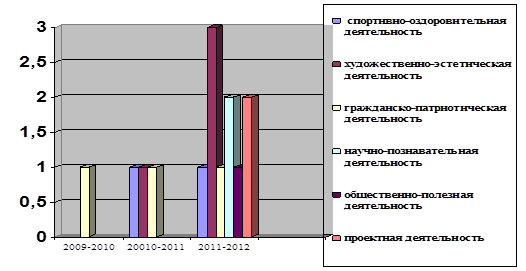 В соответствии с федеральным государственным образовательным стандартом (ФГОС НОО) основная образовательная программа начального общего образования реализуется школой, как через образовательную, так   и внеурочную деятельность, которая направлена на достижение в первую очередь личностных и метапредметных результатов. В практике нашей школы реализуется интегрированная модель организации внеурочной деятельности, которая складывается из следующих компонентов: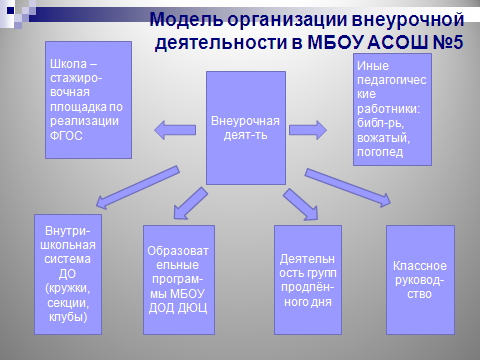 •	Кадровой ресурс школы, это учителя начальных классов, учителя-предметники, которые реализуют  дополнительные образовательные программы школы;•	Кадровые ресурсы учреждений дополнительного образования - ДЮЦ, межпоселенческой библиотеки. Ведётся работа по сотрудничеству с музыкальной школой и спортивной школой.•	Деятельность групп продлённого дня для уч-ся 1-2 кл•	Классное руководство (организация общешкольных мероприятий, организация экскурсий, прогулок, тематических кл. часов)•	В организацию внеурочной занятости детей вовлечены  логопед, старший вожатый, библиотекарь.	С 2010-2011 учебного года школа является базовой площадкой по осуществлению экспериментальной деятельности по разработке и апробации образовательных программ с учётом требований стандарта нового поколения.         Внеурочная деятельность в школе представлена различными формами: это кружки, секции, факультативы, ведётся клубная работа, организуются праздники, общешкольные мероприятия, всё это наполняет интересом школьную жизнь детей. А для того, чтобы отследить занятость каждого учащегося в течение недели классными руководителями ведутся маршрутные листы - «индивидуальная карта занятости учащегося», в которой отражены сведения о типе дополнительного ОУ (ДЮЦ, ДШИ, ДЮШС, Школа, библиотека), направлении внеурочной деятельности  и времени посещения ребёнком того или иного кружка. Благодаря полученной информации, классный руководитель имеет полную картину занятости учащихся по классу, а администрация школы  - по начальной ступени в целом. В результате освоения данной инновации увеличен % занятости ребят внеурочной деятельностью;  - отмечена положительная мотивация не только к посещению занятий  ВД, но и желание учиться в целом;- возросло среднее количество часов внеурочной занятости на одного учащегося с 3,5 ч. в неделю до 5,7 во многом благодаря увеличению программ курсов ВД. - удовлетворённость родителей ВД достигла 97% (по итогам анкетирования родителей)Внеурочная деятельность в МБОУ АСОШ №5 представлена 5 направлениями:  спортивно-оздоровительное, общекультурное, социальное, общеинтеллектуальное, духовно-нравственное.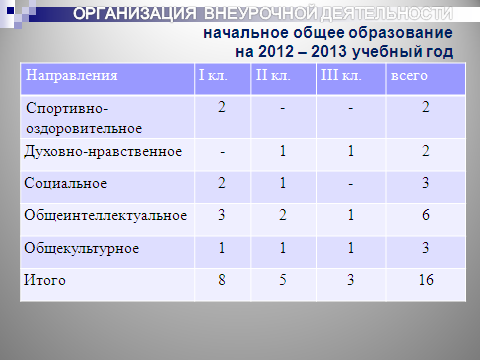 Спортивно–оздоровительное направление представлено  в школе спортивной секцией «Здоровячок», работа которой строится на различных видах спортивной деятельности, это физкультурные праздники, эстафеты, соревнования, дни здоровья.Общекультурное направление  представлено  музыкальным клубом «Домисолька». В копилке детского объединения участие в школьных вокальных конкурсах: «Конкурс бардовской песни», «Хрустальный башмачок», «Пою моё Отечество» и мн. др.В основу организации внеурочной деятельности в рамках социального направления  положена общественно-полезная деятельность. Работа в рамках проекта «Благоустройство школьной территории»; работа по озеленению класса, школы; организация дежурства в классе; выставки поделок  детского творчества.Общеинтеллектуальное направление внеурочной деятельности в нашей школе представлено факультативом «Родничок». Данный курс позволяет показать учащимся, как увлекателен, разнообразен, неисчерпаем мир слова, мир русской грамоты. Факультатив «Учимся быть читателями», цель которого - усилить воздействие книги как средства познания окружающего мира, факультатив способствует развитию личности ребенка, помогает ориентироваться в мире детских книг.Кружок «Изучение природы родного края» - способствует гражданско-патриотическому воспитанию, знакомит с родным селом, достопримечательностями Алтайского района.В группах продлённого дня  создаются условия для полноценного развития младших школьников  в единстве учебного, воспитательного и развивающего аспектов: это организация тематических мероприятий, посвящённых культурным событиям страны, мира; проведение игр, соревнований, стажёрских практик.Для организации разнообразной, содержательной внеурочной деятельности наших учащихся, осуществляется взаимодействие с учреждениями дополнительного образования детей, сотрудничество с ДЮЦ.•	Специалистами дополнительного образования разработаны  программы, отвечающие новым образовательным стандартам: «Волшебная палитра», «Домовёнок».•	Одна из наиболее ярких программ внеурочной деятельности – авторская программа «Юные туристы краеведы», разработанная учителем начальных классов Огнёвой Т.Г., и педагогом дополнительного образования Легкодымовым С.В., данная программа рекомендована для использования коллегами из других школ Алтайского края.•	Спланирована работа с районной детской библиотекой, в частности читального зала, где следят не только за свежими выпусками периодических изданий и поступлениями художественной литературы, но и принимают активное участие в мероприятиях, подготовленных педагогами библиотеки.В рамках пилотного проекта наша школа является краевой стажировочной площадкой, совместно с АКИПКРО ежегодно разрабатывается программа деятельности рабочей группы  стажёрской площадки, утверждённая  руководителем муниципального органа управления образованием С.В. Черепановым и проректором по инновациям и инвестициям, руководителем федеральной стажировочной площадки Н.Г. Калашниковой, благодаря чему имеем возможность распространять инновационный опыт на уровне района и края чрез проведение стажёрских практик, мастер-классов. В течение года мы успешно распространяли инновационный опыт: в ноябре 2012 г.– презентация опыта и мастер-класс на  Окружном семинаре-совещании для Ассоциации «Лучшие школы Алтая» в г. Бийске (Огнева Т.Г., Леушина И.С.); в декабре 2012 г.  – участие в Международной видеоконференции (Леушина И.С.); ноябрь – декабрь 2012г. – стажировка по внеурочной деятельности в г. Иркутске (Огнева С.А., Леушина И.С.); январь 2013г. – стажировка в г. Белокуриха (Песегова Ю.А., Огнева С.А., Леушина И.С.);март-апрель 2013г. участие в окружной методической выставке в г. Бийске: «Модель оптимизации учебной нагрузки младших школьников» (Огнева С.А., Леушина И.С.); «Мониторинг качества управления образованием в школе» (Кузнецова С.П., Леушина И.С.); апрель 2012-2013 уч. г. в МБОУ АСОШ №5 была проведена стажёрская практика для педагогов и руководителей школ района и г. Белокуриха по теме «Внеурочная деятельность: способы и формы её организации», по итогам стажировки педагоги получили справки о прохождении курсов повышения квалификации в количестве 24 часов, а также опубликован подробный отчёт о данном мероприятии на сайте АКИПКРО;июнь 2013г. семинар «Управление качеством начального общего образования в условиях реализации ФГОС НОО» - выступление (Кузнецова С.П.), мастер-класс (Огнева Т.Г.)Итак, в результате нововведения (перехода на ФГОС) укрепляется сотрудничество с ДЮЦ, музыкальной и спортивной школами,  районной библиотекой. Произошло увеличение количества курсов внеурочной деятельности с 3 в 2010/ 2011 уч.г. до 8 в 2011/2012 уч.г., до 10 в 2012-2013 уч.г. Отмечается положительная мотивация младших школьников к занятиям во внеурочной деятельности  до98%, наблюдается  удовлетворенность  родителей (законных представителей) качеством оказываемых образовательных услуг.Таким образом, нам удалось, объединив усилия с педагогами дополнительного образования, организовать системную внеурочную образовательную деятельность, которая  позволяет расширить знания детей, помочь им в общении, разнообразить школьную жизнь, привлечь детей к творчеству, поиску, повысить уровень мотивации  в учении.Таблица 1Типичные затруднения учителей начальных классовМуниципальное бюджетное общеобразовательное учреждениеАлтайская средняя общеобразовательная школа №5организация  внеурочной деятельностиначальное общее образованиена 2012 – 2013 учебный годв рамках реализации ФГОСорганизация внеурочной деятельностиначальное общее образованиена 2012 – 2013 учебный годв рамках реализации ФГОСI отрицательное отношениеII нейтральной отношениеIII ситуативное, аморфноеIVположительное, познавательноеV положительное, творческое VI положительное, личностное--21053I отрицательное отношениеII нейтральной отношениеIII ситуативное, аморфноеIVположительное, познавательноеV положительное, творческое VI положительное, личностное-7832-I отрицательное отношениеII нейтральной отношениеIII ситуативное, аморфноеIVположительное, познавательноеV положительное, творческое VI положительное, личностное-6643-I отрицательное отношениеII нейтральной отношениеIII ситуативное, аморфноеIVположительное, познавательноеV положительное, творческое VI положительное, личностное1582--I отрицательное отношениеII нейтральной отношениеIII ситуативное, аморфноеIVположительное, познавательноеV положительное, творческое VI положительное, личностное--4583I отрицательное отношениеII нейтральной отношениеIII ситуативное, аморфноеIVположительное, познавательноеV положительное, творческое VI положительное, личностное-101132-I отрицательное отношениеII нейтральной отношениеIII ситуативное, аморфноеIVположительное, познавательноеV положительное, творческое VI положительное, личностное--41068I отрицательное отношениеII нейтральной отношениеIII ситуативное, аморфноеIVположительное, познавательноеV положительное, творческое VI положительное, личностное12844372614Целеполагание: принятие учебной задачи, постановка  цели учебной деятельностиЦелеполагание: принятие учебной задачи, постановка  цели учебной деятельностиЦелеполагание: принятие учебной задачи, постановка  цели учебной деятельностиЦелеполагание: принятие учебной задачи, постановка  цели учебной деятельностиЦелеполагание: принятие учебной задачи, постановка  цели учебной деятельностиЦелеполагание: принятие учебной задачи, постановка  цели учебной деятельностиI - очень низкийII - низкийIII - базовыйIV - повышенныйV - высокийVI – очень высокий243034262016Планирование решения учебной задачиПланирование решения учебной задачиПланирование решения учебной задачиПланирование решения учебной задачиПланирование решения учебной задачиПланирование решения учебной задачиI - очень низкийII - низкийIII - базовыйIV - повышенныйV - высокийVI – очень высокий105030162816Реализация плана решения учебной задачи(моделирование, поиск способа решения, применение и конкретизация)Реализация плана решения учебной задачи(моделирование, поиск способа решения, применение и конкретизация)Реализация плана решения учебной задачи(моделирование, поиск способа решения, применение и конкретизация)Реализация плана решения учебной задачи(моделирование, поиск способа решения, применение и конкретизация)Реализация плана решения учебной задачи(моделирование, поиск способа решения, применение и конкретизация)Реализация плана решения учебной задачи(моделирование, поиск способа решения, применение и конкретизация)I - очень низкийII - низкийIII - базовыйIV - повышенныйV - высокийVI – очень высокий64254241410Контроль процесса и результата решения учебной задачиКонтроль процесса и результата решения учебной задачиКонтроль процесса и результата решения учебной задачиКонтроль процесса и результата решения учебной задачиКонтроль процесса и результата решения учебной задачиКонтроль процесса и результата решения учебной задачиI - очень низкийII - низкийIII - базовыйIV - повышенныйV - высокийVI – очень высокий126220341210ЗатрудненияОценкаПримечанияЗатруднения связанные с реализацией системно-деятельностного подхода в обучении младших школьниковЗатруднения связанные с реализацией системно-деятельностного подхода в обучении младших школьниковЗатруднения связанные с реализацией системно-деятельностного подхода в обучении младших школьниковОрганизация поиска учащимися решения учебной задачи-Организация планирования учащимися собственной учебной деятельности--Организация деятельности учащихся по самоконтролю учебной деятельности--Организация деятельности учащихся по самооценке учебной деятельности--Организация деятельности учащихся по рефлексии содержания и результатов учебной деятельности учащихся--Организация учебного сотрудничества младших школьников--Организация деятельности учащихся по поиску и использованию информации--Духовно-нравственное воспитание младших школьников--Определение планируемых образовательных результатов, формирующихся у младших школьников конкретного класса в учебной деятельности--Организация педагогической диагностики формирования универсальных учебных действий--Оценки универсальных учебных действий младших школьников--Затруднения, связанные с методическим анализом УМКЗатруднения, связанные с методическим анализом УМКЗатруднения, связанные с методическим анализом УМКВыявление оснований для выбора учебника в соответствии с требованиями федерального государственного образовательного стандарта начального общего образования--Методический анализ структуры, содержания, методических функций учебно-методического комплекта по выбранным основаниям--Оценка потенциальных  возможностей вариативных учебно-методических комплектов в формировании новых образовательных результатов--Затруднения, связанные с организацией внеурочной образовательной деятельности младших школьниковЗатруднения, связанные с организацией внеурочной образовательной деятельности младших школьниковЗатруднения, связанные с организацией внеурочной образовательной деятельности младших школьниковСоставление нелинейного расписания для организации внеурочной образовательной деятельности--Организация занятия внеурочной деятельностью младших школьников--Определение планируемых образовательных результатов, формирующихся у младших школьников конкретного класса во внеурочной образовательной деятельности--Затруднения, связанные с использованием возможностей информационно-образовательной среды школыЗатруднения, связанные с использованием возможностей информационно-образовательной среды школыЗатруднения, связанные с использованием возможностей информационно-образовательной среды школыИспользование в образовательной деятельности цифровых образовательных ресурсов--Работа с интерактивной доской и включение её в образовательную деятельность младших школьников--Интеграция элементов робототехники в образовательный процесс--Использования цифровых лабораторий и конструкторов с обратной связью и включения их в образовательную деятельность младших школьников--Затруднения, связанные с рефлексивно- проектировочным компонентом профессионально-педагогической деятельности учителя начальных классовЗатруднения, связанные с рефлексивно- проектировочным компонентом профессионально-педагогической деятельности учителя начальных классовЗатруднения, связанные с рефлексивно- проектировочным компонентом профессионально-педагогической деятельности учителя начальных классовВыполнение самоанализа профессиональной деятельности--Проектирование задач профессионального развития--Разработка рабочих программ отдельных учебных предметов, курсов внеурочной образовательной деятельности--Другие затрудненияДругие затрудненияДругие затрудненияНаправления Количество часов в годКоличество часов в годКоличество часов в годВсегоНаправления IIIIIIВсегоСпортивно-оздоровительное 66--66Духовно-нравственное-343468Социальное 6634-100Общеинтеллектуальное 996834201Общекультурное 333434101Всего 264170102536Направления Количество часов в неделюКоличество часов в неделюКоличество часов в неделюВсегоНаправления IIIIIIВсегоСпортивно-оздоровительное 2   --2Духовно-нравственное-112Социальное 21-3Общеинтеллектуальное 3 216Общекультурное 1113Всего 85316Направления Классы/названия в.д.Количество часовСпортивно-оздоровительное «Здоровячок» -  Кошева И.А.2 чДуховно-нравственное«Изучение природы Родного края» - 2а Огнёва Т.Г., 1 ч1 чДуховно-нравственное«Изучение природы Родного края»3а Кузнецова С.П.,1 ч1 чСоциальное «Бисероплетение» - 1в Малюкова М.В., 1 ч1 ч1 чСоциальное «Мастерская добрых дел» - 2б Нагайцева О.И.1 ч1 ч1 чСоциальное «Юные экологи» - 1 б Шадринцева О.А.1 ч1 ч1 чОбщеинтеллектуальное «Родничок» - 1а Кириллова Т.В. 2 ч1 ч1 ч1 ч1 чОбщеинтеллектуальное «Родничок» - 2а Огнёва Т.Г.,2 ч1 ч1 ч1 ч1 чОбщеинтеллектуальное «Родничок» - 3а Кузнецова С.П.2 ч1 ч1 ч1 ч1 чОбщеинтеллектуальное «Страна считляндия» - 1б Шадринцева О.А.,2 ч1 ч1 ч1 ч1 чОбщеинтеллектуальное «Учимся быть читателями» - 2б Нагайцева О.И.2 ч1 ч1 ч1 ч1 чОбщекультурное «Кукольный театр» - 1 в Малюкова М.В.1 ч2 чОбщекультурное «Домисолька» - 1,2,3, Самойлов В.И.1 ч2 чВсего 13 видов внеурочной деятельности16 часов